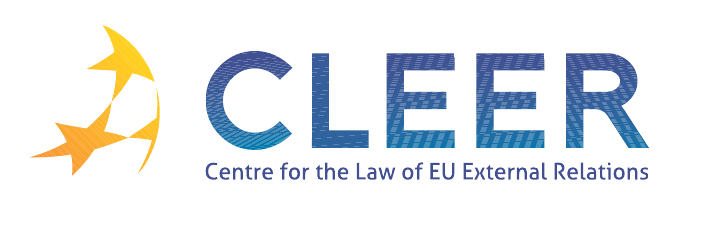 News Service week 15/2012(9 – 15 April 2012)EU – WIDER EUROPETRADEG-8EXTERNAL DIMENSION OF AFSJDEVELOPMENT AND COOPERATIONEU – MIDDLE EASTEU – MONGOLIAEVENTSEdited by Linda Krӕmer & Dr. Tamara Takács11 AprilMEPs achieve progress on energy security, trade and human rights in meeting with EU’s Eastern Partners 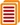 10 AprilEU and US adopt blueprint for open and stable investment climates 12 AprilG8 Foreign Ministers meeting chair’s statement 12 AprilCouncil 2011 annual Report on coordination of cooperation in combating organised crime, especially drug trafficking, originating in West Africa 11 AprilCommission’s response to the Sahel food crisis 11 AprilCommissioner Georgieva warns of possible humanitarian disaster in northern Mali 12 AprilNew EU-Pacific development partnership to tackle climate change and fight poverty 12 AprilBarroso on access to sustainable energy in developing countries as one of the top priorities of the EU development policy 13 AprilSurvey reveals that the EU should support developing countries in energy access  Eurobarometer survey details 11 AprilMiddle East Quartet Statement 12 AprilFramework Agreement on Partnership and Cooperation between the EU and its Member States, of the one part, and Mongolia, of the other part 19 April ‘The experiences of the Polish Presidency of the Council of the EU in the field of external relations’, Presentation organised by T.M.C. Asser Instituut, CLEER, and the Embassy of the Republic of Poland in The Hague, NL 3-5 May‘The European Union in International Affairs III’, Conference organised by IES-VUB, IEE-ULB, UNU-CRIS and EUIA, Brussels, BE 4-5 May‘Enlargement and Integration in the European Union: Wider and Deeper?’, Workshop organised by Rutgers University, New Brunswick, US 10-11 May‘One year after the Arab Spring: The European Union’s relations with the Southern-Mediterranean region’, Conference organised by CLEER, Universidad Pablo de Olavide and the T.M.C. Asser Instituut, Seville, Spain 25 May‘Human rights and the EU crisis management operations: a duty to respect and to protect?’ Workshop organised by T.M.C. Asser Instituut, CLEER and NLDA, The Hague, NL 19 June‘Legal Approximation and Application of EU law in the Eastern Neighbourhood of the European Union: Towards a Common Regulatory Space?’, Conference organised by Gent University, Ghent, BE 